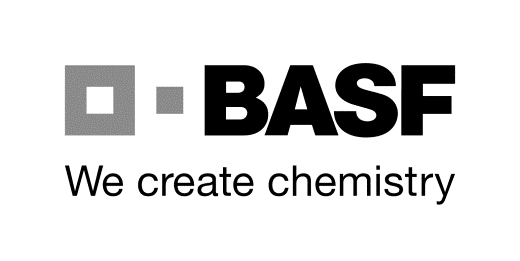 BASFESM/WWA – J660Tel. +49 621 60-46196, Fax +49 621 60-49390E-Mail: ausweisstelle-lu@basf.comD-67056 Ludwigshafen, DeutschlandÖffnungszeiten: Montag – Freitag 07.00 – 15.30 UhrAntrag auf: 	 Mietvertragausweis (Miffo 07)	 Standortpartnerausweis (Miffo 24) Angaben des BASF-Ansprechpartners vom Standort Ludwigshafen:Angaben zum Ausweisinhaber und den beteiligten Unternehmen:Hinweis/Erklärung des Ausweisinhabers bei Abholung des Ausweises 
und Hinweise zur Datenspeicherung und Videoüberwachung auf Seite 2BASFESM/WWA – J660Tel. +49 621 60-46196, Fax +49 621 60-49390E-Mail: ausweisstelle-lu@basf.comD-67056 Ludwigshafen, DeutschlandÖffnungszeiten: Montag – Freitag 07.00 – 15.30 UhrHinweise zur Antragstellung:Um eine reibungslose und schnelle Abwicklung Ihres Antrages gewährleisten zu können, bitten wir um Beachtung folgender Punkte:Die aktuellen Anträge finden Sie im Internet unter folgender Adresse (veraltete Anträge sind ungültig):https://www.basf.com/de/de/company/about-us/sites/ludwigshafen/working-at-the-site/contactors-renters-partners.htmlDiese Anträge müssen von dem Mieter/Standortpartner vollständig mit dem PC (nicht handschriftlich)
ausgefüllt, danach ausgedruckt, anschließend abgestempelt und vom externen Vorgesetzten unterschrieben werden! 
Danach muss der fertige Ausdruck an den zuständigen BASF-Ansprechpartner (zur Unterschrift) weitergeleitet werden.Der zuständige BASF-Ansprechpartner muss den vollständig ausgefüllten Antrag in dem dafür vorgesehenen Feld 
(2. Zeile – 2. Feld) unterschreiben, bevor der Antrag (mit den dazugehörigen Ausweis-Papieren) bei der Ausweisstelle 
eingereicht wird! 
Das Feld „Kostenstelle“ (5. Zeile) muss nur ausgefüllt werden, wenn ein „Axalto-Chip für den PC-Zugang“ notwendig ist.
Der BASF-Ansprechpartner sollte sich für seine Unterlagen eine Kopie des von ihm genehmigten Antrages machen.Mit der Abholung des Ausweises ist ein Reisepass oder Personalausweis vorzulegen.Bei Personen aus Nicht-EU-Ländern (außer Norwegen, Schweiz und Lichtenstein) ist zudem vorzulegen: ein von einer deutschen Behörde ausgestellter für Deutschland geltender Aufenthaltstitel bzw. Visum mit den entsprechenden Vermerken oder Dokumenten, die die Erwerbstätigkeit / Arbeitsaufnahme gestatten.Bei Personen unter 18 Jahren muss die Kopie des Ausbildungs- bzw. Arbeitsvertrages beiliegen!3 Tage nach Erhalt der korrekten und kompletten Unterlagen (es erfolgt keine Information) kann der Ausweis persönlich vom 
Ausweisinhaber unter Vorlage des Original-Personalausweises/Reisepasses und dazugehörigen Dokumente 
(je nach Staatsangehörigkeit – siehe oben) abgeholt werden. Ausweisnummern für PC-Zugänge werden NICHT im Voraus durch die Ausweisstelle bekannt gegeben!Anträge werden nach 4 Wochen bei Nichtabholung in Verzichtung gesetzt und können danach nicht reaktiviert werden.Eine Abänderung des Formulars hat zur Folge, dass der Antrag ungültig ist!Bei Beendigung des Einsatzes ist dies durch den BASF-Ansprechpartner bzw. dem Mieter/Standortpartner 
schriftlich mitzuteilen. Der Ausweis ist nach Beendigung des Einsatzes in der Ausweisstelle abzugeben.Buchungskreis (BASF SE etc)Code-BezeichnungGebäudeTelefon +49 621 60-     Name, VornameUnterschrift des BASF-Ansprechpartners undDauer des Auftrages/Projektes (auszufüllen vom Ansprechpartner)Dauer des Auftrages/Projektes (auszufüllen vom Ansprechpartner)_________________  (Max. 3 Jahre)_________________  (Max. 3 Jahre)NameNameNameNameVorname (Rufname)Vorname (Rufname)Vorname (Rufname)GeburtsnameGeburtsnameAusweis-NummerGeburtsdatum TT.MM.JJJJStaatsangehörigkeitStaatsangehörigkeitStaatsangehörigkeitAnrede Herr/FrauAnrede Herr/FrauAnrede Herr/FrauPers.Titel (Dr./Prof.)Pers.Titel (Dr./Prof.)Tätigkeit / Einsatz alsTätigkeit / Einsatz alsTätigkeit / Einsatz alsTätigkeit / Einsatz alsEinsatz als SchweißerEinsatz als SchweißerEinsatz als SchweißerEinsatz als SchweißerEinsatz als SchweißerSchl. Tätigkeit JA	 NEIN JA	 NEIN JA	 NEIN JA	 NEIN JA	 NEINPC-Zugang notwendig PC-Zugang notwendig PC-Zugang notwendig PC-Zugang notwendig PC-Zugang notwendig PC-Zugang notwendig BASF-Telefon der externen Person (falls vorhanden)BASF-Telefon der externen Person (falls vorhanden)BASF-Telefon der externen Person (falls vorhanden) NEIN      JA, dann Kostenstelle  ________________ NEIN      JA, dann Kostenstelle  ________________ NEIN      JA, dann Kostenstelle  ________________ NEIN      JA, dann Kostenstelle  ________________ NEIN      JA, dann Kostenstelle  ________________ NEIN      JA, dann Kostenstelle  ________________Mieter/StandortpartnerMieter/StandortpartnerMieter/StandortpartnerMieter/StandortpartnerMieter/StandortpartnerMieter/StandortpartnerSubfirma / zugeordnete DritteSubfirma / zugeordnete DritteSubfirma / zugeordnete DritteSchl. Mieter/St.Straße bzw. PostfachStraße bzw. PostfachStraße bzw. PostfachStraße bzw. PostfachStraße bzw. PostfachStraße bzw. PostfachStraße bzw. PostfachStraße bzw. PostfachStraße bzw. PostfachSchl. SubfirmaPLZ und OrtPLZ und OrtPLZ und OrtPLZ und OrtPLZ und OrtPLZ und OrtPLZ und OrtPLZ und OrtPLZ und OrtName / Tel. externer Ansprechpartner/VorgesetzterName / Tel. externer Ansprechpartner/VorgesetzterName / Tel. externer Ansprechpartner/VorgesetzterHerr/Frau      
Tel.      E-Mail:     Herr/Frau      
Tel.      E-Mail:     Herr/Frau      
Tel.      E-Mail:     Sachbearbeiter ESM/WWASachbearbeiter ESM/WWAEingangsdatum AntragEingangsdatum AntragEingangsdatum AntragEnde der BefristungEnde der BefristungEnde der BefristungMieter-/StandortpartnerstempelMieter-/StandortpartnerstempelDatum / Unterschrift des Vorgesetzten /Datum / Unterschrift des Vorgesetzten /Wdh. in DruckbuchstabenWdh. in Druckbuchstaben